Lesson 5.2 – Linear and Quadratic ModelsGoal: 	 Apply linear models to analyze and predict behaviour of real-world situationsApply quadratic models to analyze and predict behaviour of real-world situationsTables, graphs, and equations are all examples of _________________________________________________Linear ModelsRepresent quantities that increase or decrease by a __________________ amount over ___________ intervalsIn a table of values, the first differences are ____________________The graph is a __________________________________The equation of the line can be written in the form _____________________, where ______ is the slope and ________ is the vertical intercept (y-intercept)The rate of change is ___________________EXAMPLE 1	Which models represent linear relations?  Analyzing Graphs of Linear RelationsIn real world graphs of linear relations:The vertical intercept represents the ____________________ value of the dependent variableThe slope represents the _____________________________ in the dependent variable with respect to the independent variableEXAMPLE 2	A cup of coffee is reheated in a microwave.  The temperature, C degrees Celsius, of the coffee 		after t seconds can be modelled by the following linear equations.  Explain what the numbers 		in the equations represent.  How do the two equations compare to each other?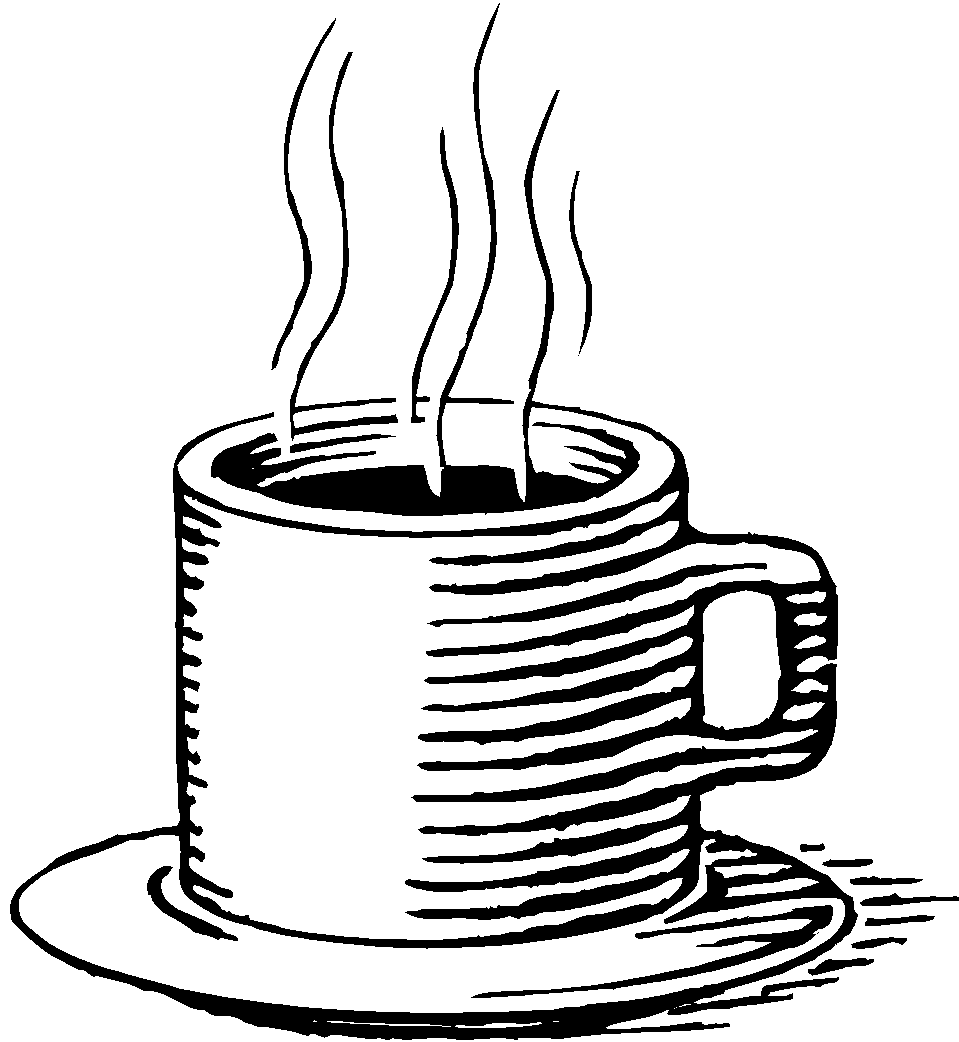 			500 W microwave:  	1000 W microwave:  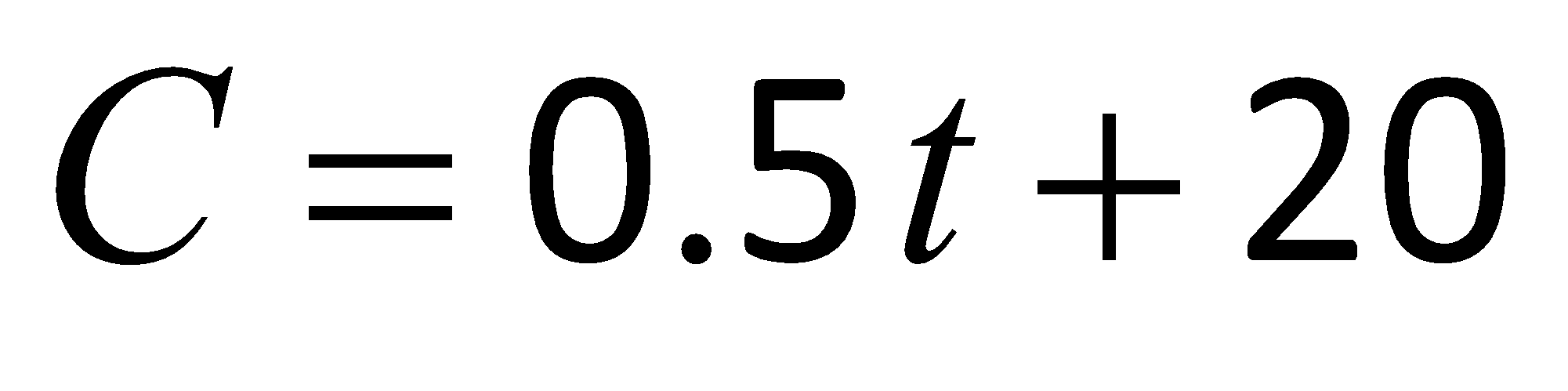 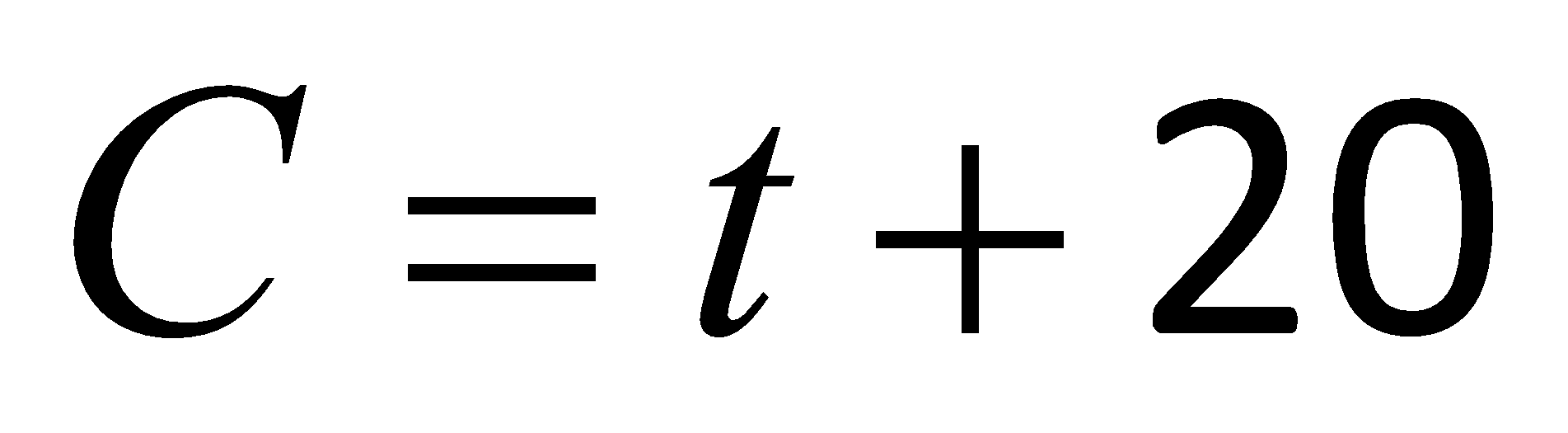 Quadratic ModelsRepresent quantities that are _____________________ which do not have a _______________ rate of changeIn a table of values, the ___________________ differences are equalThe graph is a curve called a ___________________________The equation has a degree of ______ and is written in the form _____________________ where _____EXAMPLE 3	Which models represent quadratic relations?  Practice:  Page 293 #1 – 6, 10, 11	Page 303 #1 – 3, 7bc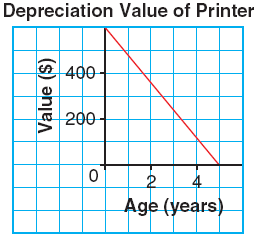 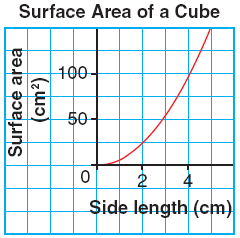 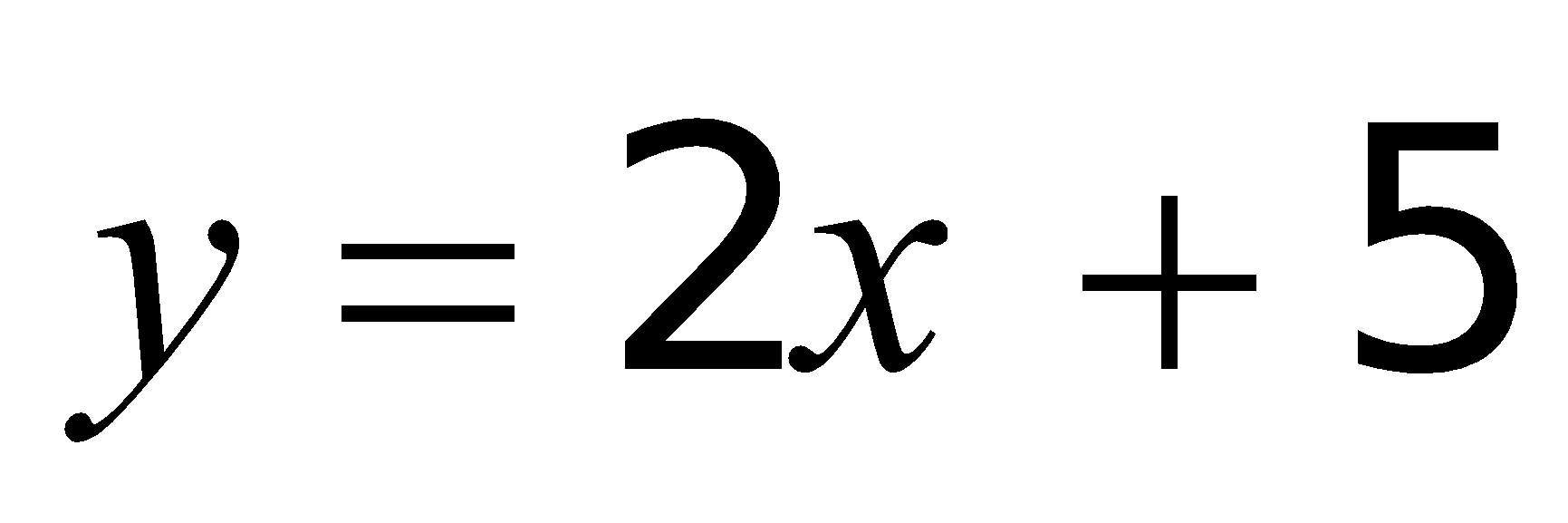 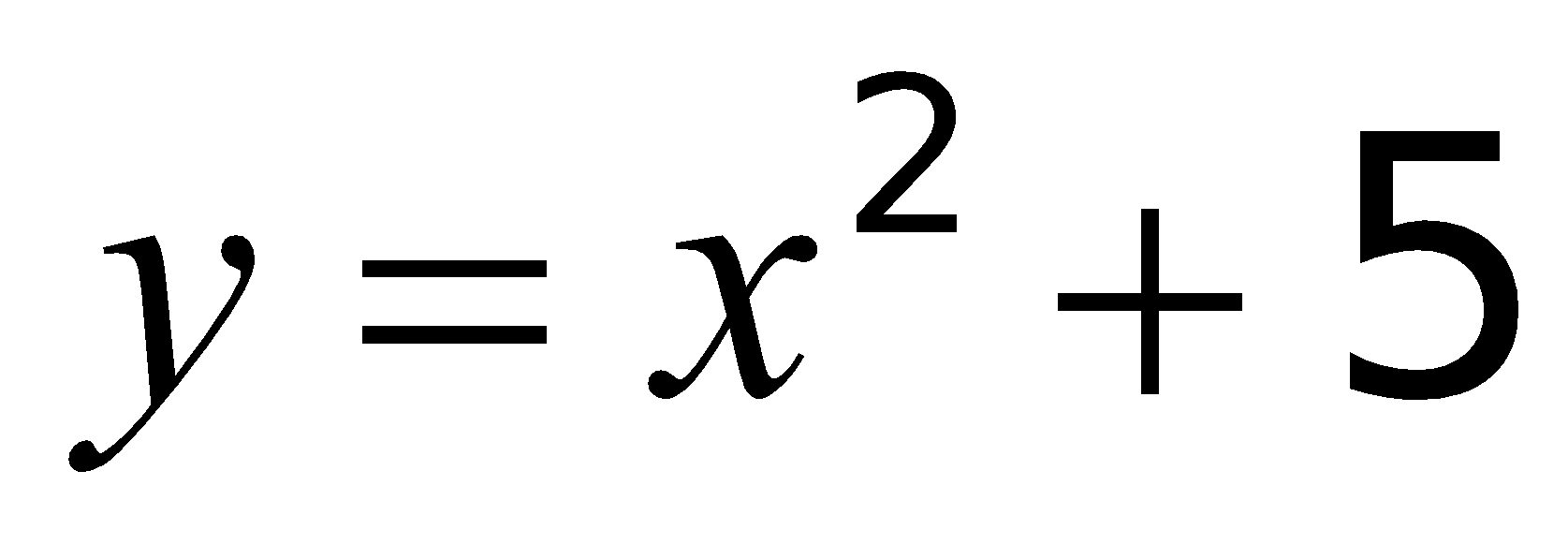 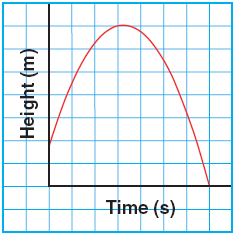 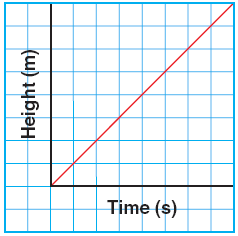 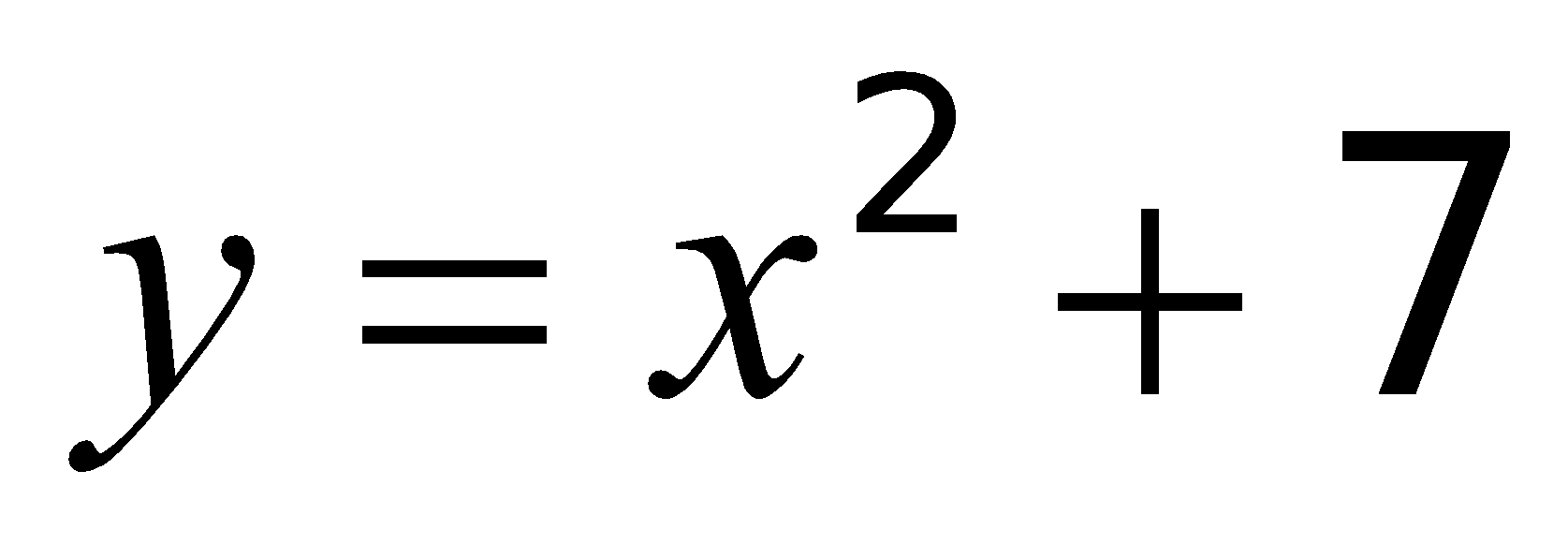 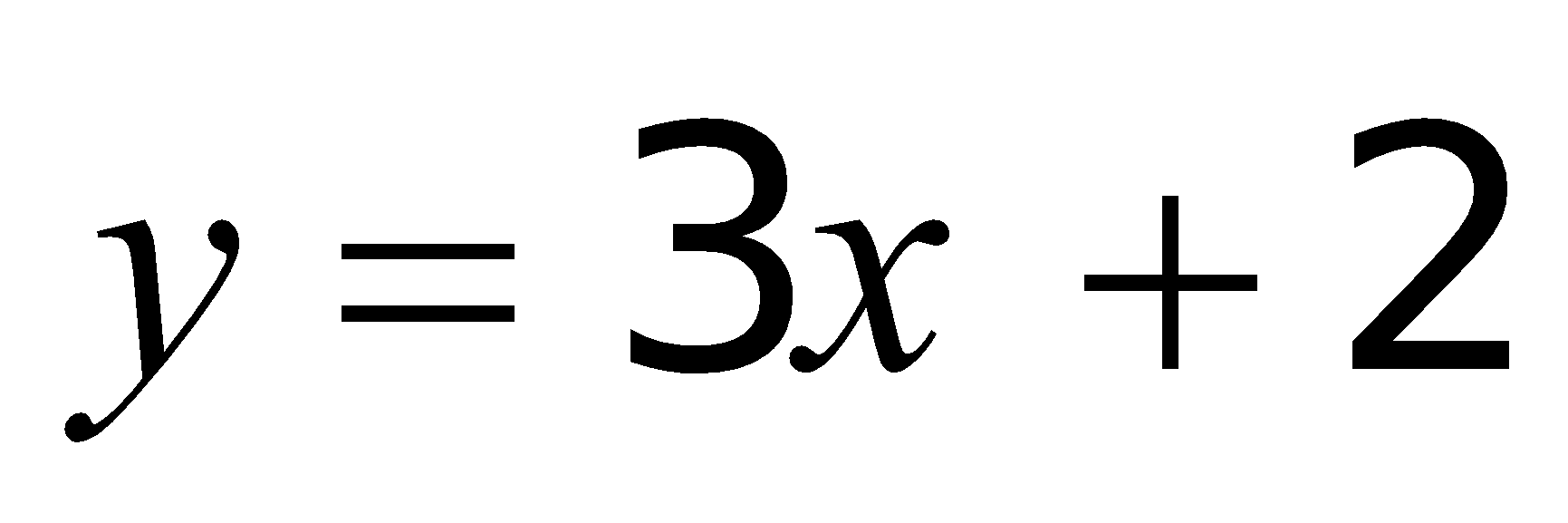 